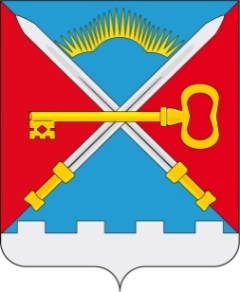 СОВЕТ ДЕПУТАТОВСЕЛЬСКОГО ПОСЕЛЕНИЯ АЛАКУРТТИКАНДАЛАКШСКОГО РАЙОНАТРЕТЬЕГО СОЗЫВАРЕШЕНИЕот «21» ноября 2017 года                                                                                                    № 379О внесении изменений в Положение о конкурсной комиссии и порядке проведения конкурса на замещение должности главы администрации сельского поселения Алакуртти Кандалакшского района, утвержденное решение Советом депутатов от 24.10.2014 № 23 (в редакции решений от 23.12.2014 № 61, от 30.03.2016 № 228, от 06.06.2017 №345)В соответствии с Федеральным законом от 6.10.2003 N 131-ФЗ "Об общих принципах организации местного самоуправления в Российской Федерации, Федеральным законом от 2.03.2007 N 25-ФЗ "О муниципальной службе в Российской Федерации", Законом Мурманской области от 29.06.2007 N 860-01-ЗМО "О муниципальной службе в Мурманской области", ст. 38 Устава сельского поселения Алакуртти Кандалакшского района, утвержденного Решением Совета депутатов сельского поселения Алакуртти от 15.11.2013 № 241 и в целях проведения конкурса на замещение должности главы администрации сельского поселения Алакуртти, на основании протеста прокуратуры от 15.09.2017 №4-605в-2017, экспертного заключения от 14.09.2017 №05-03/2985-ВП,На основании открытого голосованияСовет депутатов сельского поселения АлакурттиКандалакшского районаРЕШИЛ:1. Внести изменения в Положения о конкурсной комиссии и порядке проведения конкурса на замещение должности главы администрации сельского поселения Алакуртти Кандалакшского, утвержденное решение Советом депутатов от 24.10.2014 №23 (в редакции решений от 23.12.2014 № 61, от 30.03.2016 № 228, от 06.06.2017 №345).1.1. Дополнить подпункт 10 пункта 3.3 Положения следующими словами:«- в течение 10 лет со дня истечения срока, установленного для обжалования указанного заключения в призывную комиссию соответствующего субъекта Российской Федерации, а если указанное заключение и (или) решение призывной комиссии соответствующего субъекта Российской Федерации по жалобе гражданина на указанное заключение были обжалованы в суд, - в течение 10 лет со дня вступления в законную силу решения суда, которым признано, что права гражданина при вынесении указанного заключения и (или) решения призывной комиссии соответствующего субъекта Российской Федерации по жалобе гражданина на указанное заключение не были нарушены». Указанные изменения распространяются на правоотношения, возникшие с 01.01.2014 года.1.2. Дополнить подпункт «б» пункта 3.2 Положения:«1. Для замещения должности муниципальной службы требуется соответствие квалификационным требованиям к уровню профессионального образования, стажу муниципальной службы или работы по специальности, направлению подготовки, знаниям и умениям, которые необходимы для исполнения должностных обязанностей, а также при наличии соответствующего решения представителя нанимателя (работодателя) - к специальности, направлению подготовки.2. Квалификационные требования к уровню профессионального образования, стажу муниципальной службы или стажу работы по специальности, направлению подготовки, необходимым для замещения должностей муниципальной службы, устанавливаются настоящим решением, на основе типовых квалификационных требований для замещения должностей муниципальной службы, которые определяются Законом Мурманской области о муниципальной службе от 29.06.2007 года №860-01-ЗМО (приложение № 3) в соответствии с классификацией должностей муниципальной службы. Квалификационные требования к знаниям и умениям, которые необходимы для исполнения должностных обязанностей, устанавливаются в зависимости от области и вида профессиональной служебной деятельности муниципального служащего его должностной инструкцией. Должностной инструкцией муниципального служащего могут также предусматриваться квалификационные требования к специальности, направлению подготовки.».1.3. Подпункт б пункта 3.2 положения изложить в следующе редакции «стаж муниципальной службы не менее трех лет или стаж работы по специальности, направлению подготовки не менее четырех лет».	1.4. Подпункт 4 пункта 5.2 Положения изложить в следующей редакции:«копию трудовой книжки или иных документов, подтверждающих трудовую (служебную) деятельность, стаж муниципальной службы или стаж работы по специальности, направлению подготовки».	1.5. Подпункт 10 пункта 5.2 Положения изложить в следующей редакции:«10) сведения об адресах сайтов и (или) страниц сайтов в ин в информационно – телекоммуникационной сети «Интернет», на которых гражданин, претендующий на замещение должности Главы администрации, размещал общедоступную информацию, а также данные, позволяющие его идентифицировать, за три календарных года, предшествующих году поступления на муниципальную службу». 1.6. Подпункты 10.1 и 10.1 пункта 5.2 исключить.1.7. Раздел 5 Положения необходимо дополнить пунктом 5.2.1 следующего содержания:«5.2.1. Гражданин, претендующий на замещение должности Главы администрации, представляет сведения о своих доходах, об имуществе и обязательствах имущественного  характера, а также сведения о доходах, об имуществе и обязательствах имущественного характера своей супруги (супруга) и несовершеннолетних детей Губернатору Мурманской области в порядке, установленном законом Мурманской области».2. Опубликовать настоящее решение в информационном бюллетене «Алакуртти - наша земля» и на официальном сайте администрации сельского поселения Алакуртти Кандалакшского района.Глава сельского поселения Алакуртти                                                            А.О. Владимиров